ЧИН КРЕЩЕНИЯ ОДНОГО РЕБЕНКАвне СВЯТОЙ МЕССЫПодготовка к таинствуКрещение следует, по возможности, совершать в воскресенье, поскольку в этот день Церковь празднует Воскресение Христово. Верующие — по крайней мере, ближайшие родственники и друзья — должны присутствовать на этом торжестве. Родители должны сами принести своего ребенка на крещение; восприемники при этом сопровождают их.
Начальные обрядыСлужитель таинства (священник или диакон) в литургическом облачении вместе с министрантами направляется ко входу в храм либо к тому месту, где собрались родители и восприемники с ребенком, которому надлежит принять крещение.Предстоятель приветствует присутствующих. Затем он, обращаясь к родителям и восприемникам, кратко говорит о том, каким великим даром Божиим являются дети, и о том, что Бог, Источник всякой жизни, желает одарить крещаемого ребенка Своей благодатью.Затем предстоятель приглашает всех в церковь.В этот момент верующие поют соответствующее песнопение. Предстоятель приглашает родителей и восприемников занять предназначенное для них место перед алтарем.Диалог с родителями и восприемникамиПредстоятель просит родителей вслух произнести имя своего ребенка и сказать, чего они испрашивают для него у Церкви. Это можно сказать своими словами или следующим образом:С. Дорогие родители, какое имя вы выбрали для своего ребёнка?Родители: N С. Чего вы просите у Церкви Божией для N?Родители: Крещения.Родители могут ответить другими словами, например: «Благодати Христовой»; «Принятия в лоно Церкви»; «Жизни вечной».С. Дорогие родители, испросив крещения для своего ребёнка, вы принимаете на себя обязанность воспитывать его в христианской вере, учить его любить Бога и ближних. Осознаёте ли вы свою обязанность? Родители: Осознаём.В этом и других подобных случаях возможен простой утвердительный ответ «Да». 
Затем предстоятель обращается к восприемникам со следующими словами:С. Дорогие восприемники, готовы ли вы помогать родителям этого ребёнка в его христианском воспитании? Восприемники: Готовы.После этого предстоятель говорит: С. N христианская община с большой радостью принимает тебя. От имени этой общины я осеняю тебя знамением креста. После меня и вы, родители и восприемники, запечатлейте на этом ребёнке знак Иисуса Христа, нашего Спасителя.Затем он молча налагает знак креста на лоб ребенка, после чего то же самое делают родители и восприемники. В заключение предстоятель читает следующую молитву:С. Помолимся.Всемогущий, вечный Боже, дарующий веру, без которой нет крещения, позволь нам ныне внимать Твоему слову, чтобы возрастала наша вера, надежда и любовь. Через Христа, Господа нашего.Все отвечают: Амйнъ.Литургия СловаВместо чтений, предлагаемых далее, можно взять чтения воскресной Мессы либо чтения обрядовой Мессы (стр. 33-35).                                    •Чтение из Книги пророка Иезекийля.            Иез 36, 24-28И сказал Господь: Я возьму вас из народов, и соберу вас из всех стран, и приведу вас в землю вашу. И окроплю вас чистою водою, и вы очиститесь от всех скверн ваших, и от всех идолов ваших очищу вас. И дам вам сердце новое и дух новый дам вам; и возьму из плоти вашей сердце каменное, и дам вам сердце плотяное. Вложу внутрь вас дух Мой и сделаю то, что вы будете ходить в заповедях Моих и уставы Мой будете соблюдать и выполнять. Вы будете жить на земле, которую Я дал отцам вашим, и будете Моим народом, и Я буду вашим Богом. 
Слово Божие!  все отвечают: Слава Тебе Боже!Ответный псалом                                                                      Еф 1, 3-7Припев: Душа моя величит Господа Спасителя.Благословен Бог и Отец * Господа нашего Иисуса Христа, благословивший нас во Христе * всяким духовным благословением в небесах. Припев.Он избрал нас в Нём прежде создания мира, * чтобы мы были святы и непорочны пред Ним в любви, предопределив усыновить нас Себе через Иисуса Христа, * по благоволению воли Своей. Припев.В похвалу славы благодати Своей, *которою Он облагодатствовал нас в Возлюбленном Сыне Своём, в Нём мы имеем искупление Кровию Его, * прощение грехов. Припев.Стих перед Евангелием    				Кол 1, 12
                                                         Аллилуйя. 
Благодарим Бога и Отца, * призвавшего нас к участию в наследии святых во свете.Аллилуйя.Евангелие       					Мк 1, 9-11Чтение святого Евангелия от Марка.  все отвечают: Слава Тебе Господе!В те дни пришёл Иисус из Назарета Галилейского и крестился от Иоанна в Иордане. И когда выходил из воды, тотчас увидел Иоанн разверзающиеся небеса и Духа, как голубя, сходящего на Него. И глас был с небес: Ты Сын Мой возлюбленный, в Котором Моё благоволение. 
Слово Господне.   все отвечают: Слава Тебе Христе!ПроповедьПосле чтений предстоятель произносит краткую проповедь, в которой надлежит прокомментировать прочитанный библейский текст, объяснить присутствующим смысл таинства крещения, а также призвать собравшихся, прежде всего родителей и восприемников, чтобы они с готовностью приняли обязанности, связанные с этим таинством.Молитва верныхЧитается Молитва верных. К предусмотренным для этого таинства молитвенным прошениям можно добавить новые прошения, учитывая характерные потребности семьи, однако при этом необходимо сохранить общий стиль молитвенных прошений.После Молитвы верных всегда читаются воззвания о заступничестве святых.С. Приобщённые к царственному священству, попросим всемогущего Бога о милосердии к ребёнку, который сегодня примет благодать святого крещения, а также к его родителям, восприемникам и всем христианам.Все отвечают: Услышь нас, Господи. Отче, через святое крещение прими этого ребёнка в общину Своей Церкви.Все отвечают: Услышь нас, Господи. Отче, помоги этому ребёнку, запёчатлённому знамением святого креста, всю свою жизнь смело исповедовать Христа.Все отвечают: Услышь нас, Господи. Отче, удостой этого ребёнка стать общником воскресения и славы Христа, Сына Твоего.Все отвечают: Услышь нас, Господи. Отче, помоги этому ребёнку возрастать в святой благодати, вдохновляясь словом и примером своих родителей и крёстных.Все отвечают: Услышь нас, Господи. Отче, обнови во всех нас благодать святого крещения.Все отвечают: Услышь нас, Господи.Воззвания к святымСвятая Мария, Матерь Божия,                                       молись о нас.Святой Иоанн Креститель,                                             молись о нас.Святой Иосиф,                                                                 молись о нас.Святые Пётр и Павел,                                                молитесь о нас.Здесь стоит добавить также имена других святых, в особенности покровителей детей, данного храма или данной местности. Последнее молитвенное обращение звучит так:Все святые Божий, 						молитесь о нас.Молитва экзорцизмаПосле молитвенных обращений к святым предстоятель простирает руки над ребенком и произносит:С. Всемогущий, вечный Боже, Ты послал в мир Своего Единородного Сына, чтобы сокрушить власть сатаны, духа лукавого, избавить человека от тьмы и привести его к свету Твоего Царства. Смиренно молим Тебя: избавь этого ребёнка от первородного греха и сделай его Своим храмом и обителью Святого Духа. Через Христа, Господа нашего. Все отвечают: Аминь.Возложение рукС. Да укрепит тебя сила Христа Спасителя, живущего и царствующего во веки веков.Все отвечают: Аминь.Предстоятель возлагает руку на голову ребенка.Литургия таинстваЗатем предстоятель произносит молитву освящения воды (если вода еще не освящена) или благодарственную молитву над ранее освященной водой.  Предстоятель говорит:С. Помолимся всемогущему Богу, чтобы Он даровал этому чаду новую жизнь от воды и Святого Духа.Отречение от злаПредстоятель говорит:С. Дорогие родители и восприемники! Бог любит вашего ребёнка и дарит ему в таинстве крещения новую жизнь от воды и Святого Духа. Старайтесь воспитывать его в вере так, чтобы сохранить в нём Божественную жизнь от тлена греха и создать условия для её непрестанного развития.Поэтому, если вы, руководствуясь своей верой, готовы принять на себя эту обязанность, то, вспоминая собственное крещение, отрекитесь от греха и исповедайте веру в Иисуса Христа, веру Церкви, в которой ваш ребёнок примет сегодня крещение.Затем предстоятель спрашивает родителей и восприемников: С. Отрекаетесь ли вы от греха, чтобы жить в свободе детей Божиих?Родители и восприемники отвечают: Отрекаюсь. С. Отрекаетесь ли вы от соблазнов неправедной жизни, чтобы грех не господствовал над вами?   Родители и восприемники отвечают: Отрекаюсь. С. Отрекаетесь ли вы от сатаны, виновника и князя греха?Родители и восприемники отвечают: Отрекаюсь.Исповедание верыЗатем служитель таинства спрашивает родителей и восприемников об их вере:С. Веруете ли вы в Бога, Отца всемогущего, Творца нёба и земли?Родители и восприемники отвечают: Верую. 
С. Веруете ли вы в Иисуса Христа, Единственного Его Сына, Господа нашего, рождённого Девой Марией, страдавшего и погребённого, воскресшего из мёртвых и восседающего одесную Отца?Родители и восприемники отвечают: Верую. 
С. Веруете ли вы в Святого Духа, святую Вселенскую Церковь, общение святых, прощение грехов, воскресение тела и жизнь вечную?Родители и восприемники отвечают: Верую.
С. Такова вера Церкви. Такова наша вера, исповедание которой является нашей славой в Иисусе Христе, Господе нашем. Все отвечают: Амйнъ.Обряд крещенияПредстоятель приглашает родителей и восприемников подойти к купели и просит назвать имя крещаемого ребенка. Если это возможно, мать берет ребенка на руки, а восприемники кладут на него правую руку. Предстоятель спрашивает родителей и восприемников:С. Желаете ли вы, чтобы N принял (приняла) крещение в христианской вере, которую мы только что вместе исповедали? Родители и восприемники отвечают: Желаем.Затем предстоятель совершает крещение ребенка, произнося:С.  	N. Я КРЕЩУ ТЕБЯ ВО ИМЯ ОТЦА,погружает ребенка в воду или льет ему на голову воду в первый раз,И СЫНА,погружает ребенка или льет ему на голову воду вторично,И СВЯТОГО ДУХА.
погружает ребенка или льет ему на голову воду в третий раз. Слава Отцу, и Сыну, и Святому Духу.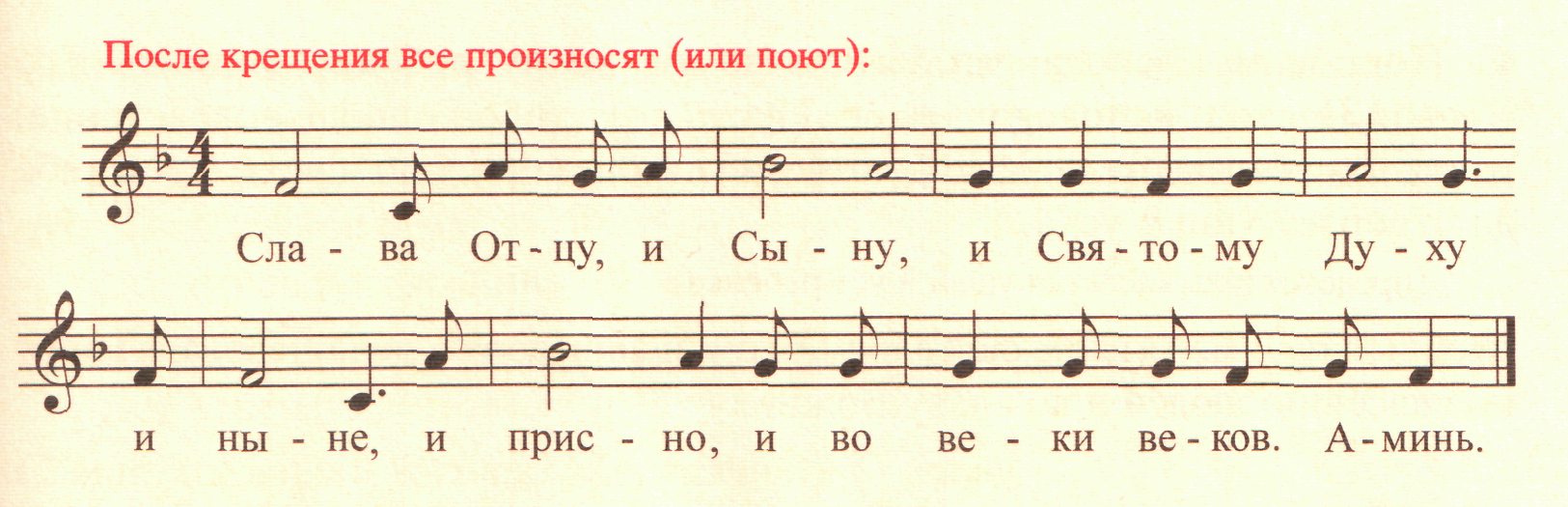 И ныне, и присно, и во веки веков. АминьПомазание святым миромПредстоятель помазывает святым миром темя ребенка, говоря:С. Бог всемогущий, Отец Господа нашего Иисуса Христа, возродивший тебя водою и Святым Духом и даровавший тебе отпущение всех грехов, Сам дарует тебе помазание спасения, чтобы, сопричтённый (сопричтённая) ко святому Его народу, ты пребывал (пребывала) в единении со Христом — Священником, Пророком и Царём — ради жизни вечной. Все отвечают: Амйнъ.Облачение в белую одеждуС. И, ты стал (стала) новым творением и облёкся (облеклась) во Христа.Прими белую одежду и сохрани её незапятнанной вплоть до суда Господанашего Иисуса Христа, чтобы обрести жизнь вечную.Предстоятель надевает на ребенка белую одежду (либо что-то, символизирующее ее), которую должны были принести с собой родственники крещаемого.Вручение зажженной свечиПредстоятель берет свечу, зажигает ее от пасхала, вручает родителям и, обращаясь к ним, говорит:С. Примите свет Христов.Затем говорит: С. Дорогие родители и восприемники, вам доверяется хранить этот свет, чтобы этот ребёнок, озарённый светом Христа, всегда поступал как дитя света и, сохранив твёрдость веры, со всеми святыми мог встретить грядущего Господа в Царстве Небесном.Если крестные во время крещения держали ребенка, они передают его матери.( Обряд Еффафа Согласно решению Конференции Католических Епископов Российской Федерации, этот обряд может быть опущен по усмотрению служителя таинства.С. Попросим Господа, чтобы Он помог этому ребёнку внимать Его Благой Вести и исповедовать её. Пусть даст тебе Господь возрастание, и, как Он возгласом «еффафа» отверз глухонемому уши и уста, так и тебе да отверзет уши и уста,(предстоятель касается ушей и уст ребенка)   чтобы ты внимал (внимала) слову Его и исповедовал (исповедовала) веру ко спасению людей и во славу Божию.)Завершение обрядов крещенияЕсли крещение происходило за пределами пресвитерия, совершается процессия к алтарю, во время которой несут зажженную свечу новокрещеного ребенка. При этом поется соответствующий гимн, посвященный крещению.Молитва ГосподняПредстоятель, встав перед алтарем, обращается к родителям, восприемникам и всем присутствующим:С. Дорогие братья и сестры! Этому ребёнку, возрождённому в таинстве крещения, дарована новая жизнь, ибо он теперь стал чадом Божиим. В таинстве миропомазания он обретёт полноту Святого Духа, а в святом причащении станет участником Трапезы Господней и вместе со всеми верующими будет называть Бога своим Отцом.Поэтому помолимся от имени этого ребёнка, как научил нас Господь Иисус Христос.Все поют или произносят вместе с предстоятелем Молитву Господню. Все: Отче наш...Отче наш, сущий на небесах! Да святится имя Твоё; да придёт Царствие Твоё; да будет воля Твоя и на земле, как на небе. Хлеб наш насущный дай нам на сей день; и прости нам долги наши, как и мы прощаем должникам нашим; и не введи нас во искушение, но избавь нас от лукавого. Аминь.БлагословениеМать, держа на руках ребенка, подходит вместе с отцом к предстоятелю, который благословляет сначала мать, затем отца, а после — всех присутствующих.С. Господи, Боже всемогущий, ради Сына Твоего, рождённого Девой Марией, благослови мать этого новокрещёного ребёнка, которая благодарит Тебя за счастливое рождение, и укрепи её веру в то, что её ребёнок обрёл новую жизнь во Христе. Все отвечают: Амйнь.С. Господи, Боже всемогущий, Творец жизни, благослови отца этого новокрещёного ребёнка и содёлай его свидетелем веры в Иисусе Христе, Господе нашем.Все отвечают: Амйнь.С. Господи, Боже всемогущий, даровавший нам в крещении жизнь вечную, благослови восприемников (братьев, сестер и родных) этого ребёнка и всех здесь собравшихся, чтобы нам всегда и везде достойно исповедовать Твоё святое Имя. Все отвечают: Аминь.С. Да благословит вас всемогущий Бог — Отец, и Сын, * и Дух Святой. Все отвечают: Аминь.С. Идите и вашей жизнью прославляйте Господа. Все отвечают: Благодарение Богу.В заключение поется благодарственное песнопение.Рекомендуется сохранить там, где это принято, обычай приносить детей после крещения к иконе Пресвятой Богородицы с целью препоручения их Ее покровительству.